PRIVACY POLICY
(Artt. 13-14 EU Regulation 2016/679 and Legislative Decree 196/2003 and subsequent amendments)Dear User,below we provide you with some information that must be brought to your attention, not only to comply with legal obligations but also because transparency and fairness towards data subjects are fundamental aspects of our business. This privacy notice outlines the methods of processing personal data of users who consult this website, accessible online at the following address www.maglificioferdinanda.it.These details do not pertain to other websites, pages, or online services that may be accessible through hyperlinks possibly published on the site but refer to resources external to this domain.ProcessingYour personal data is collected and processed through automated, semi-automated and non-automated methods, as specified below:* In addition to the time necessary for the expiration of the prescription terms in relation to mutual rights and the time required for the preservation of backups.** If you do not provide consent, personal data will not be processed for the specific purposes. Consent can be revoked at any time by contacting the Data Controller at the above-mentioned contact details or through the cookie banner.Services of third partiesLast updated 05/02/2024CookieCookie web can be defined as small text strings that websites visited by the user send to their device (typically the browser), where they are stored to be later transmitted to the same sites upon the user's subsequent visits. It is possible to accept, reject, or modify preferences regarding the installation of cookies through the dedicated banner/icon that appears on the homepage or through the preferences of the browser used, or by visiting the website youronlinechoices.eu. Modifying cookie parameters may result in limitations in the display or functions offered by this site. For a complete list and description of these cookies, please refer to the specific information provided in the cookie banner.Last updated 05/02/2024Data controller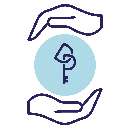 The Data Controller (the entity that determines the purposes and methods of processing your personal data) is Maglificio Ferdinanda di Fiorin & Tomasin S.r.l.VAT: 01115160267Address: Via Casere 9, 31028 Vazzola (tv)  Phone: +39 0438 441474E-mail: maglificio@maglificioferdinanda.comFor processing activities that involve the publication of content on social networks, the Data Controller has entered into standard joint control agreements with the owners of the social media platforms.Categories of data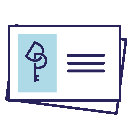 Data related to the provision of an electronic communication service: traffic data, data related to Internet browsing, IP addresses, or domain names of the computers used by users connecting to the site; time of the request; method used in submitting the request to the server; numerical code indicating the status of the response given by the server (successful, error, etc.); other parameters related to the user's operating system and browser.Personal and contact data.Any other data that is voluntarily provided by the user to the Data Controller.Data source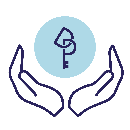 Personal data is collected directly from the data subject during navigation (see also the cookie table) or through communications sent by the data subject. Additionally, data may be collected from publicly accessible sources such as social networks or websites.Data provision 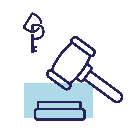 Where indicated, the provision of your data is a necessary requirement to pursue the purposes specified below. Therefore, in case of failure to provide the required data, we will be unable to carry out the associated processing.Purposes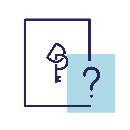 Legal basis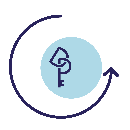 Data retention*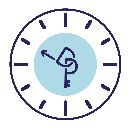 Allow the full use of the website's featuresPre-contractual or contractual measures (performing the requested service or performance)The duration is related to each individual cookie and can be found in the respective cookie policyEnable the analysis of the website and its traffic as well as optimization for usabilityConsent** through the cookie bannerThe duration is related to each individual cookie and can be found in the respective cookie policyDisplay third-party content related to social media (e.g., YouTube and Facebook)Consent** through the cookie bannerThe duration is related to each individual cookie and can be found in the respective cookie policyDisplay third-party advertisements based on user interestsConsent** through the cookie bannerThe duration is related to each individual cookie and can be found in the respective cookie policyFollow up on requests from the data subject and manage pre-contractual or contractual obligationsPre-contractual or contractual measures (performing the requested service or performance)10 years from the year of the requestManage compliance with personal data protection obligationsFulfillment of a legal obligationFor the time strictly necessary to achieve the purposePrevent and/or detect potential abuses and defend the rights and interests of the Data ControllerLegitimate interest in protecting its own rights and interests in legal proceedings or in the preliminary stages leading to its possible establishmentData will be retained as long as the Data Controller has an interest in exercising its own right or interestManagement and maintenance of the network and information systemsPursuit of the legitimate interest of the Data Controller 2 years from the year of termination of the relationship 18 months regarding compliance with system administrator obligationsAutomated Processes and ProfilingWe inform you that, for the pursuit of some of the aforementioned purposes, we use automated processes (decision-making processes carried out through the use of technological tools without human intervention), including profiling. Profiling involves the collection of information about you to analyze your characteristics and categorize or assess you, such as sending personalized advertising material based on your previous consumption choices or making predictions.Communication of data 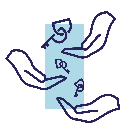 Your data may be disclosed exclusively for technical and operational needs strictly related to the aforementioned purposes to individuals who process data under the authority of the data controller, appointed as authorized processors under Article 29 of EU Regulation 2016/679, to individuals who process data on behalf of the data controller, appointed as data processors under Article 28 of EU Regulation 2016/679, as well as to public entities for whom there is a legal obligation to communicate the data.Transfer of Data Outside the EU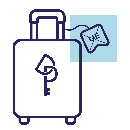 Although the Data Controller is committed to selecting services that minimize the processing of personal data of its users, the processing of personal data for the purposes mentioned above that involves the use of cookies and other tracking tools may involve the transfer of some data, only indirectly identifiable to the data subject, to countries outside the territory of the EU or the European Economic Area (EEA), particularly to the United States.For the aforementioned purposes and others as necessary, personal data will be subject to transfer to countries outside the EU or the European Economic Area only in the presence of one of the circumstances specified in Articles 44-49 of the GDPR.Rights of the data subject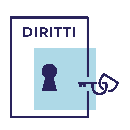 The data subject has the right, as provided for in Articles 15 and following of EU Regulation 2016/679, to request from the Data Controller access to their personal data, as well as their rectification, erasure, or the right to be forgotten. The data subject also has the right to request data portability, limitation of processing, or to object to it. Furthermore, the data subject has the right to be informed about the essential contents of joint controller agreements.For processing based on consent, the data subject has the right to withdraw their consent at any time, without affecting the lawfulness of the processing based on consent before its withdrawal. To exercise their rights or to request additional information, the data subject can contact the Data Controller using the contact information provided above.Compliant to the data protection authority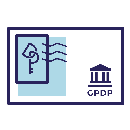 The data subject may also file a complaint with the Data Protection Authority, located at Piazza Venezia 11, 00187 – Rome – protocollo@pec.gdpd.itPrivacy policy updateThe Data Controller reserves the right to make changes to this privacy policy at any time, notifying users on this page. Visitors are therefore encouraged to frequently check this page, using the date of the last modification indicated at the bottom as a reference.SERVICEDESCRIPTIONGoogle AnalyticsGoogle Analytics is a web analytics service provided by Google that allows for the analysis of detailed statistics on the visitors to a website.Google MapsGoogle Maps is a geographic internet service developed by Google that enables the search and display of geographical maps.Google FontGoogle Fonts is a typography display service managed by Google.Google reCAPTCHAreCAPTCHA is a Google service used to identify bots to protect the website from malicious spam attacks.Google Tag ManagerGoogle Tag Manager is a tag management system that allows for the quick and easy updating of tracking codes and related code snippets.YouTubeYouTube is a web 2.0 platform that enables the sharing and viewing of multimedia content online.Font AwesomeFont Awesome is a typography and icon display service managed by Fonticons.IubendaIubenda implements services that are useful for website compliance with regulations regarding the protection of personal data.